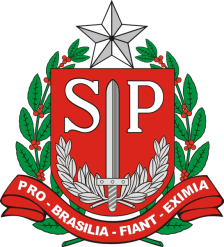 GOVERNO DO ESTADO DE SÃO PAULOSECRETARIA DE ESTADO DA EDUCAÇÃODEPARTAMENTO DE RECURSOS HUMANOSDiretoria de Ensino da Região CapivariEE:      		Ofício nº Assunto: Cessação da Interrupção de Exercício de Docente CategoriaInteressado(a):      	R.G.      Função:      Início da Cessação:      Motivo da Cessação (Apostilar a nova atribuição):      Aulas em Substituição - especificarX Aulas Livres - especificarAto Decisório (se for o caso)Nº      	Data da publicação:      /     /     Data:      Assinatura e identificação do Diretor de Escola